Week 1 revision Examination questions Personality and Arousal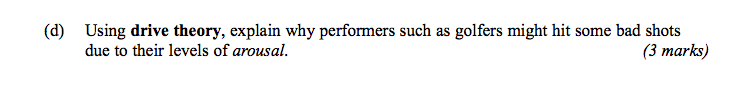 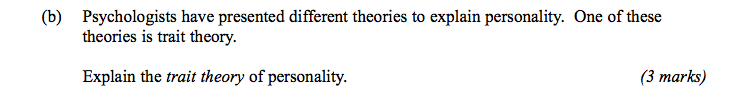 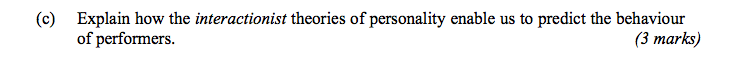 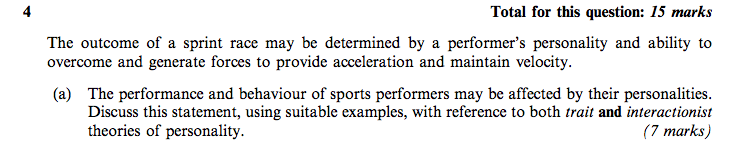 Total 16 marks